FORMULARIO DE PRÉSTAMO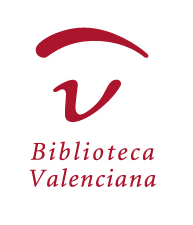 TÍTULO DE La EXPOSICIÓN:	ENTIDAD PETICIONARIA:	Dirección:	SEDE DE LA EXPOSICIÓN:	Dirección:	RESPONSABLE DE LA EXPOSICIÓN:Nombre:	Teléfono:	                            Correo electrónico: PERSONA DE CONTACTO:Nombre:	Teléfono:	                              Correo electrónico: FECHA DE INAUGURACIÓN:	FECHA DE CLAUSURA: Llenar una ficha por cada pieza solicitadaTÍTULO:	AUTOR:	AÑO:	DATOS PUBLICACIÓN O PRODUCCIÓN: TIPO DE MATERIAL:  VOLUMEN, PÁGINAS, ETC.: MIDAS:	ENCUADERNACIÓN: 	APOYO	TÉCNICA:	FIRMA:		 FONDO: ESTADO GENERAL DE CONSERVACIÓN: INDICACIONES DE MONTAJE:CONDICIONES PARA EL TRANSPORTE Y MANIPULACIÓN:VALOR PARA El SEGURO (en cifras y en letra):FORMA DE SER CITADA:Nombre de la empresa encargada del transporte y montaje: P*ersona responsable: Teléfono:	 Correo electrónico: Fecha de recogida prevista: 	Fecha de devolución:	LUGAR DE RECOGIDA Y DEVOLUCIÓN DE LAS OBRAS: Biblioteca Valenciana Nicolau PrimitiuPersona de contacto: Correo: Observaciones: Se ruega avisar con 24 horas de antelación a la recogida del materialFirmado: La institución organizadora o responsable de la exposición:              ,                  de                 de                 .La devolución en la Biblioteca Valenciana de este documento, firmado y sellado por el prestatario, es requisito indispensable para la concesión del préstamo.DATOS DE LA EXPOSICIÓNFICHA De OBRA SOLICITADA EN PRÉSTAMOTRANSPORTE Y MONTAJE